Na temelju članka 173. stavak 3. Zakona o gospodarenju otpadom („Narodne novine“ broj 84/21) i članka 30. Statuta Općine Vladislavci („Službeni glasnik“ Općine Vladislavci broj 3/13, 3/17, 2/18, 4/20, 5/20 – pročišćeni tekst, 8/20, 2/21 i 3/21 – pročišćeni tekst), Općinsko vijeće Općine Vladislavci na svojoj 25. sjednici održanoj 06. travnja 2023. godine donosiZAKLJUČAKI.Općinsko vijeće prihvaća informaciju o provedbi  Plana gospodarenja otpadom Republike Hrvatske za razdoblje 2017. -2022. godine, za 2022. godinu, Općinskog načelnika Općine Vladislavci, Klasa: 351-01/23-01/01, Ur.broj: 2158-41-02-23-01 od 23. ožujka 2023.II.Ovaj  Zaključak ima biti objavljen u  „Službenom glasniku“ Općine Vladislavci.KLASA: 351-02/23-01/01URBROJ: 2158-41-01-22-3Vladislavci, 06. travnja 2023.PredsjednikOpćinskog VijećaKrunoslav Morović, v. r. 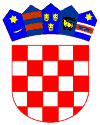           REPUBLIKA HRVATSKA                                                        OSJEČKO-BARANJSKA ŽUPANIJA                                                               I Z V J E Š Ć E OPĆINE VLADISLAVCIo provedbi Plana gospodarenja otpadom Republike Hrvatske za razdoblje 2017. -2022. godineza 2022. godinuVladislavci, ožujak 2023.SadržajUVODTablica 1. Opći podaci o Općini Vladislavci i doneseni dokumenti o gospodarenju otpadomOBVEZE OPĆINE VLADISLAVCI PREMA PGO RH ZA RAZDOBLJE 2017. – 2022. GODINEOpćina Vladislavci usvojila je Plan gospodarenja otpadom Općine Vladislavci za razdoblje od 2019. do 2024. godine Izmjene i dopune Plana nisu rađene Suglasnost Osječko-baranjske županije ishođena 26.08.2019. godinePlan gospodarenja otpadom Općine Vladislavci za razdoblje od 2019. do 2024. godine sadrži:  Uvod, Analizu te ocjenu stanja i potreba u gospodarenju otpadom na području Općine Vladislavci, Podatke o vrstama i količinama proizvedenog otpada, odvojeno sakupljenog otpada, odlaganje komunalnog i biorazgradivog otpada te ostvarivanje ciljeva, Podatke o postojećim i planiranim građevinama i uređajima za gospodarenje otpadom te status sanacije neusklađenih odlagališta i lokacija onečišćenih otpadom, podatke o lokacijama odbačenog otpada i njihovo uklanjanje, mjere potrebne za ostvarenje ciljeva smanjivanja ili sprječavanja nastanka otpada, uključujući izobrazno-informativne aktivnosti i akcije prikupljanja otpada, opće mjere za gospodarenje otpadom, opasnim otpadom i posebnim kategorijama otpada, mjere prikupljanja miješanog komunalnog otpada i biorazgradivog komunalnog otpada, mjere odvojenog prikupljanja otpadnog papira, metala, stakla i plastike te krupnog (glomaznog) komunalnog otpada, popis projekata važnih za provedbu plana gospodarenja otpadom, organizacijske aspekte, izvore i visinu financijskih sredstava za provedbu mjera gospodarenja otpadom, rokove i nositelje izvršenja Plana, Prijelazne i završne odredbe Plana. Provedbom Plana planira se postizanje slijedećih ciljeva: Cilj 1.1. Smanjenje ukupne količina proizvedenog komunalnog otpada za 5% u odnosu na ukupno                       proizvedenu količinu komunalnog u 2015. godini, Cilj 1.2. Odvojeno prikupiti 60% komunalnog otpada (prvenstveno papir, karton, staklo, plastika, metal, biootpad                i dr.) Cilj 1.3. Odvojeno prikupiti 40% biootpada iz komunalnog otpada, koji će se postići provedbom slijedećih                mjera:Cilj 1.4. Odložiti manje od 25% komunalnog otpadaCilj 2.1. Odvojeno prikupiti 75% građevnog otpadaCilj 2.2. Uspostaviti sustav gospodarenja otpadnim muljem iz uređaja za pročišćavanje otpadnih vodaCilj 2.3 Unaprijediti sustav gospodarenja ambalažnim otpadomCilj 3.   Unaprijediti sustav gospodarenja opasnim otpadomCilj 4.   Kontinuirano provoditi izobrazno-informativne aktivnostiCilj 5.   Unaprijediti informacijski sustav gospodarenja otpadomCilj 6.   Unaprijediti nadzor nad gospodarenjem otpadomCilj 7.     Unaprijediti upravne postupke u gospodarenju otpadomCiljevi iz Plana gospodarenja otpadom Općine Vladislavci postići će se provedbom slijedećih mjera: 1.  Mjere za sprječavanje nastanka i smanjenje količine otpada koje su primjenjuju na području Općine Vladislavci su: - edukacija javnosti te upravnih struktura Općine za rješavanje problema gospodarenja otpadom, - izrada edukacijskih materijala za pojedine programe (papir, plastika, staklo, metal, tekstil, biootpad, divlja odlagališta otpada), - istraživanje javnog mišljenja o poznavanju sustava gospodarenja otpadom i zaštiti okoliša, - pružanje osnovnih informacija o mogućnostima izbjegavanja i smanjenja količina otpada u komunikacijskim kanalima (tisak, web stranica Općine), - oglašavanje potrebe za uporabom reciklažnog dvorišta te njegovu lokaciju, - poticanje aktivne suradnje s ekološkim udrugama, - redovna kontrola provedbe mjera za sprječavanje nastanka i smanjenje količine otpada u cilju provjere efikasnosti sustava i postizanja zadanih ciljeva.Opće mjere za gospodarenje otpadom - organizirano i redovito prikupljanje i odvoz miješanog komunalnog otpada, - organizirano i redovito prikupljanje i odvoz krupnog (glomaznog) komunalnog otpada, - organizirano i redovito prikupljanje i odvoz otpadnog papira, plastike, stakla, metala i tekstila te problematičnog otpada u spremnicima postavljenim na javnim površinama (zelenim otocima), - organizirano odvojeno skupljanje posebnih kategorija otpada u reciklažnom dvorištu, - organizirano odvojeno prikupljanje biorazgradivog komunalnog otpada na način provedbe kompostiranja u vlastitim vrtovima i okućnicama. Mjere za sprječavanje nepropisnog odbacivanja otpada- uspostavljanje sustava za zaprimanje obavijesti o nepropisno odbačenom otpadu, - uspostavljanje sustava evidentiranja lokacija odbačenog otpada, - provođenje redovnog godišnjeg nadzora područja radi utvrđivanja postojanja odbačenog otpada, a posebno lokacija na kojima je u prethodne dvije godine evidentirano postojanje odbačenog otpada.Mjere za gospodarenje opasnim otpadom Skupljanje i obrada opasnog otpada se obavlja putem ovlaštenih osoba za skupljanje ili obradu određene vrste opasnog otpada. Ovisno o vrsti opasnog otpada obrađuje se u Republici Hrvatskoj ili izvan nje.Mjere za gospodarenje posebnim kategorijama otpada- provođenje izobrazno-informativnih aktivnosti (stalna zadaća), - provođenje akcija prikupljanja otpada (stalna zadaća), - postavljanje dodatnih spremnika na javnim površinama.Mjere prikupljanja miješanog komunalnog otpada i biorazgradivog komunalnog otpada- poticati ustroj sustava odvojenog prikupljanja biootpada kod gospodarskih subjekata gdje takav otpad nastaje, restorani, školske kuhinje, sale za svatove.- provoditi intenzivnu edukaciju stanovnika Općine i gospodarskih subjekata o odvojenom prikupljanju biootpada na području Općine te o kompostiranju biorazgradivog komunalnog otpada putem radionica, seminara, tiskanih edukativnih materijala i putem medija, - cjenikom javne usluge prikupljanja miješanog komunalnog otpada motivirati stanovnike Općine na izdvajanje biootpada iz miješanog komunalnog otpada.Mjere odvojenog prikupljanja otpadnog papira, metala stakla, plastike i tekstila te krupnog (glomaznog) komunalnog otpadaKako bi se postiglo što efikasnije odvojeno prikupljanje komunalnog otpada potrebne su edukacije stanovništva na temu odvajanja otpada na kućnom pragu te mogućnosti predaje otpada u reciklažnom dvorištu, koje bi provodila Općina u suradnji s davateljem usluge. Davatelj usluge mora voditi detaljne evidencije o vrstama i količinama odvojeno prikupljenog otpadaPlan gospodarenja otpadom Općine Vladislavci  donijelo je Općinsko vijeće Općine Vladislavci 3. listopada 2019. godine, uz prethodnu suglasnost upravnog tijela Osječko-baranjske županije nadležnog za poslove zaštite okoliša Klasa: 351-01/19-02/188, Ur.broj: 2158/1-01-16/44-19-2 od 26. kolovoza 2019. godine. 3.  PLAN GOSPODARENJA OTPADOM OPĆINE VLADISLAVCIPlanom gospodarenja otpadom Općine Vladislavci definirani su ciljevi za Općinu Vladislavci koji se moraju dostići do 2023. godine, a vidljivi su u sljedećoj tabliciCilj 1.1. Smanjenje ukupne količina proizvedenog komunalnog otpada za 5% u odnosu na ukupno proizvedenu količinu komunalnog u 2015. godini, Cilj 1.2. Odvojeno prikupiti 60% komunalnog otpada (prvenstveno papir, karton, staklo, plastika, metal, biootpad i dr.) Cilj 1.3. Odvojeno prikupiti 40% biootpada iz komunalnog otpada, koji će se postići provedbom slijedećih mjera:Cilj 1.4. Odložiti manje od 25% komunalnog otpadaCilj 2.1. Odvojeno prikupiti 75% građevnog otpadaCilj 2.2. Uspostaviti sustav gospodarenja otpadnim muljem iz uređaja za pročišćavanje otpadnih vodaCilj 2.3 Unaprijediti sustav gospodarenja ambalažnim otpadomCilj 2.6. Unaprijediti sustav gospodarenja ostalim posebnim kategorijama otpadaCilj 3. Unaprijediti sustav gospodarenja opasnim otpadomCilj 4. Sanirati lokacije onečišćene otpadomCilj 5. Kontinuirano provoditi izobrazno-informativne aktivnostiTablica 2. Popis mjera za ispunjenje zacrtanih ciljeva PGO Općine Vladislavci4. DOKUMENTI PROSTORNOG UREĐENJA OPĆINE VLADISLAVCITablica 3. Popis građevina ili postrojenja za gospodarenje otpadom planirane Prostornim planom Općine Vladislavci 5.  ANALIZA POSTOJEĆEG STANJA U GOSPODARENJU OTPADOM  OPĆINE VLADISLAVCITablica 4. Vrste i količine proizvedenog otpada Tablica 5. Odvojeno sakupljene vrste otpada iz komunalnog otpada na kućnom pragu u 2022.godiniNa području Općine Vladislavci nema odlagališta, otpad se odlaže na odlagalište u Vukovaru i Županji.6. GRAĐEVINE I UREĐAJI ZA  GOSPODARENJE OTPADOM  Tablica 6. Reciklažno dvorište  Tablica 7. Mobilno reciklažno dvorište Tablica 8. Reciklažno dvorište za građevni otpadNa području Općine Vladislavci ne planira se izgradnja i opremanje kompostane za biorazgradivi otpad.Na području Općine Vladislavci nema odlagališta otpada.  7.  SANACIJA LOKACIJA ONEČIŠĆENIH OTPADOM ODBAČENIM U OKOLIŠNa području Općine Vladislavci nema lokacija onečišćenih otpadom odbačenim u okoliš.8. PROVEDENE MJERE ZA OSTVARENJE CILJEVA SMANJIVANJA ILI SPRJEČAVANJA NASTANKA OTPADANa području Općine Vladislavci miješani komunalni otpad sakuplja se na „kućnom pragu“, tri puta mjesečno, putem davatelja javne usluge Eko-flor plus d.o.o. Oroslavalje, koji javnu uslugu obavlja temeljem Ugovora o koncesiji u razdoblju od 1.3.2018. godine do 1.3.2023. godine. Miješani komunalni otpad prikuplja se u standardiziranim plastičnim spremnicima za miješani komunalni otpad volumena 120 1, 240 l i 1100 1 te metalnim spremnicima volumena 1000 1 i više.Davatelj javne usluge ugradio je u  spremnike za miješani komunalni otpad primopredajnike za automatsko očitanje pražnjenja spremnika.Korisnici javne usluge dužni su iz miješanog komunalnog otpada izdvojiti otpadni papir, metal, staklo, plastiku, drvo, tekstil, biorazgradivi komunalni otpad, glomazni komunalni otpad te opasni otpad.Sakupljanje reciklabilnog komunalnog otpada obavlja se po sistemu „od vrata do vrata“, putem reciklažnog dvorišta u Dopsinu i mobilnog reciklažnog dvorišta u naselju Vladislavci i Dopsin. Reciklabilni komunalni otpad prikuplja se u spremnicima. Davatelj usluge ne prikuplja biootpad već korisnici usluge isti sami zbrinjavaju putem vlastitog kompostiranja.Glomazni otpad prikuplja se u reciklažnom dvorištu i tri puta godišnje na lokaciji obračunskog mjesta korisnika usluge po rasporedu davatelja usluge pri čemu se ova usluga ne naplaćuje.  Troškovi pružanja javne usluge određuju se razmjerno količini predanog miješanog komunalnog otpada u obračunskom razdoblju, pri čemu je kriterij obračuna količine otpada u obračunskom razdoblju volumen spremnika miješanog komunalnog otpada izražen u litrama i broj pražnjenja spremnika u obračunskom razdoblju.Tablica 9. Popis provedenih mjera i aktivnosti za ostvarenje ciljeva iz PGO Općine Vladislavci           Tablica 10. Popis izobrazno-informativnih aktivnosti      Tablica 11. Raspolaganje opremom (posudama i vozilima) za prikupljanje miješanog komunalnog      otpada i biootpada,      Tablica 12. Raspolaganje opremom (posudama i vozilima) za odvojeno prikupljanje otpadnog          papira, metala, stakla i plastike9. IZVORI I VISINA FINANCIJSKIH SREDSTAVA ZA PROVEDBU MJERA GOSPODARENJA OTPADOMZa provedbu mjera planiranih PGO RH za razdoblje 2017. – 2022. godine u Općini Vladislavci tijekom 2022. godine nisu korištena su sredstva EU/FZOEU-a,. Prikaz utrošenih sredstava iz prethodnih godina  daje se u nastavku u tablicama 13, 14 i 15.. Tablica 13. Prikaz sufinanciranja gradnje objekata za gospodarenje komunalnim otpadom - reciklažna dvorišta Tablica 14. Prikaz sufinanciranja mjera za unaprjeđenje sustava gospodarenja otpadom i provedba izobrazno-informativnih aktivnosti Tablica 15. Prikaz sufinanciranja mjera sanacija lokacija onečišćenih otpadomU tablici 16 . je prikazan popis projekata na području Općine Vladislavci  vezano uz gospodarenje otpadom (nabavka opreme/izgradnja građevina/ izobrazno-informativnih aktivnosti)Tablica 16. Prikaz svih projekata do 2022. godine na području Općine Vladislavci10. ZAKLJUČAKCiljevi u gospodarenju otpadom do 2022. godine prema PGO RH i trenutno stanje prikazani su tablicom u nastavku.Tablica 17. Ciljevi gospodarenja otpadom na području grada/općine11. Popis Tablica:KLASA: 351-02/23-01/01UR.BROJ:2158-41-02-23-01Vladislavci, 23. ožujka 2023.Općinski načelnikMarjan Tomas, v. r.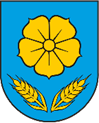 OPĆINA VLADISLAVCIOPĆINSKI NAČELNIK1.UVOD……………………………………………………………………………………………………………………………………….…..22.OBVEZE OPĆINE VLADISLAVCI PREMA PGO RH za razdoblje 2017. – 2022. godine……………….……….33.PLAN GOSPODARENJA OTPADOM OPĆINE VLADISLAVCI…………………………………………..…………….......54.DOKUMENTI PROSTORNOG UREĐENJA OPĆINE VLADISLAVCI………………………………………..……………..75.ANALIZA POSTOJEĆEG STANJA U GOSPODARENJU OTPADOM OPĆINE VLADISLAVCI ………..…….....76. GRAĐEVINE I UREĐAJI ZA GOSPODARENJE  OTPADOM ……………………………………………….………………97.SANACIJA LOKACIJA ONEČIŠĆENIH OTPADOM ODBAČENOG U OKOLIŠ……………………………………..….108.PROVEDENE MJERE ZA OSTVARENJE CILJEVA SMANJIVANJA ILI SPRJEČAVANJA NASTANKA OTPADA……………………………………………………………………………………………………………………………………….119.IZVORI I VISINA FINANCIJSKIH SREDSTAVA ZA PROVEDBU MJERA GOSPODARENJA OTPADOM……1410.ZAKLJUČAK…………………………………………………………………..………………………………………………………………1711.POPIS TABLICA…………………………………………………………...………………………………………………………………..18Naziv JLSOpćina VladislavciPovršina JLS32,53 km2Broj stanovnika prema zadnjem popisu 1647Broj i nazivi naselja u gradu/općini 3, Vladislavci, Dopsin, HrastinNaziv davatelja javne usluge prikupljanja miješanog i biorazgradivog komunalnog otpada koji djeluje na području JLSEko flor plus d.o.o. OroslavljeNaziv davatelja javne usluge prikupljanja posebnih kategorija otpada koji djeluje na području JLS Eko flor plus d.o.o. OroslavljeNaziv Odluke o načinu pružanja javne uslugeOdluka o načinu pružanja javne usluge sakupljanja komunalnog otpada na području Općine Vladislavci („Službeni glasnik“ 2/22 i 9/22)Kada je donesen Plan gospodarenja otpadom3.10.2019.Plan objavljen u Službenom glasilu7/19Izmjene/dopune PlananeObuhvaćenost stanovništva organiziranim skupljanjem i odvozom komunalnog otpada u %.100Datum dostave podataka o količinama i vrstama otpada u ROO za 2022.21.03.2023.Mjesto odlaganja otpada  - odlagališteVukovar i ŽupanjaNaknada za korištenje odlagališta otpada na području druge JLS (upisati grad/općinu kojoj se plaća kao i iznos koji se plaća)Županja , 100 kn/tIzrađeno Izvješće o provedbi PGO RH u 2021. daIzvješće iz 2021. objavljeno u Službenom glasilu3/22Broj Službenog glasnika u kojem će biti objavljeno Izvješće o provedbi PGO RH u 2022. god.4/23Iznos poticajne naknade za 2021. utvrđen Rješenjem Fonda sukladno članku 101. Zakona13.090,00 kn/1.737,34 EURCiljevi PGO Općine Vladislavci za 2022. Mjere za ostvarenje ciljeva PGO Općine Vladislavci za 2022.Unaprijediti sustav gospodarenja komunalnim otpadom, Unaprijediti sustav gospodarenja posebnim kategorijama otpada, Unaprijediti sustav gospodarenja opasnim otpadom, Kontinuirano provoditi izobrazno-informativne aktivnostiMjere za sprječavanje nastanka i smanjenje količine otpada koje su primjenjuju na području Općine Vladislavci- edukacija javnosti za rješavanje problema gospodarenja otpadom, - izrada edukacijskih materijala za pojedine programe (papir, plastika, staklo, metal, tekstil, biootpad, divlja odlagališta otpada),  jednom godišnje dijele se letci svim kućanstvima na području Općine Vladislavci sa svim važnim podacima za gospodarenje otpadom- pružanje osnovnih informacija o mogućnostima izbjegavanja i smanjenja količina otpada u komunikacijskim kanalima (web stranica Općine), - oglašavanje potrebe za uporabom reciklažnog dvorišta te njegovu lokaciju, - jednom godišnje održi se radionica na kojoj se zainteresiranim građanima pruže sve informacije o gospodarenju otpadom na području Općine Vladislavci2. Opće mjere za gospodarenje otpadom koje se provode : - organizirano je redovito prikupljanje i odvoz miješanog komunalnog otpada, - organizirano je  redovito prikupljanje i odvoz krupnog (glomaznog) komunalnog otpada, - organizirano je  redovito prikupljanje i odvoz otpadnog papira, plastike, stakla, metala i tekstila te problematičnog otpada u spremnicima postavljenim na javnim površinama (zelenim otocima), - organizirano je odvojeno skupljanje posebnih kategorija otpada u reciklažnom dvorištu, - prikupljanje biorazgradivog komunalnog otpada obavljaju građani  u vlastitim vrtovima i okućnicama3. Mjere za sprječavanje nepropisnog odbacivanja otpada- uspostavljan je sustav za zaprimanje obavijesti o nepropisno odbačenom otpadu, - uspostavljen je sustav evidentiranja lokacija odbačenog otpada, - provodi se redovit nadzora područja radi utvrđivanja postojanja odbačenog otpada putem komunalnog redara4.Mjere za gospodarenje opasnim otpadomSkupljanje i obrada opasnog otpada se obavlja putem ovlaštenih osoba za skupljanje ili obradu određene vrste opasnog otpadaMjere za gospodarenje posebnim kategorijama otpada- provođenje izobrazno-informativnih aktivnosti - postavljeni su spremnici na javnim površinama6.	Mjere prikupljanja miješanog komunalnog otpada i biorazgradivog komunalnog otpada- - provodi se edukacija stanovnika Općine i gospodarskih subjekata o odvojenom prikupljanju biootpada na području Općine putem radionica, i  tiskanih edukativnih materijala - cjenikom javne usluge prikupljanja miješanog komunalnog otpada motivira se  stanovnike Općine na izdvajanje biootpada iz miješanog komunalnog otpada.7 Mjere odvojenog prikupljanja otpadnog papira, metala stakla, plastike i tekstila te krupnog (glomaznog) komunalnog otpadaStanovnicima općine podijeljeni su spremnici za odvojeno prikupljanje otpada, svake se godine dijele se letci svim kućanstvima na području Općine Vladislavci sa svim važnim podacima za gospodarenje otpadomNaziv Prostornog plana (grada/općine) i broj službenog glasilaVrsta građevine ili postrojenja za gospodarenje otpadom (odlagalište, recilažno dvorište, postrojenje za obradu/recikliranje otpada, RCGO…)Status u 2022. godini: 1. izgrađeno – u radu, 2. u izgradnji 3. u pripremi 4. planirano (samo oznaka građevine/postrojenja u prostornom planu)Katastarska čestica na kojoj se nalazi građevina ili postrojenje za gospodarenje otpadom(k.č.br.)Katastarska općina(k.o.)Prostorni plan uređenje Općine Vladislavci (Službeni glasnik br. 6/18) članak 240.Reciklažno dvorište192/6DopsinProstorni plan uređenje Općine Vladislavci (Službeni glasnik br. 6/18) članak 240.Reciklažno dvorište za građevinski otpad4Prostorni plan uređenje Općine Vladislavci (Službeni glasnik br. 6/18) članak 240.Rashladni kontejner za otpad životinjskog porijekla4Davatelj javne uslugePodručje sa kojeg je otpad skupljen (općina/grad)Broj stanovnika obuhvaćen skupljanjemKljučni broj otpadaNaziv otpadaUkupno sakupljeno (preuzeto u tekućoj godini)tonaUkupno sakupljeno (preuzeto u tekućoj godini)tonaEko flor plus d.o.o. OroslavljeVladislavci164715-01-01papirna i kartonska ambalaža11,7511,75Eko flor plus d.o.o. OroslavljeVladislavci164715-01-02plastičnaambalaža16,8516,85Eko flor plus d.o.o. OroslavljeVladislavci164715-01-07Staklena ambalaža3,143,14Eko flor plus d.o.o. OroslavljeVladislavci164720-03-01Miješani komunalni otpad254,94254,94Eko flor plus d.o.o. OroslavljeVladislavci164720-03-07Glomazni otpad0,300,30Eko flor plus d.o.o. OroslavljeVladislavci164720-01-11tekstil0,010,01Eko flor plus d.o.o. OroslavljeVladislavci164720-01-35*odbačena električna i elektronička oprema koja nije navedena pod 20 01 21 i 20 01 23, koja sadrži opasne komponente 60,040,04Metal Zec d.o.o. IlokVladislavci164708-03-17otpadni tiskarski toneri koji sadrže opasne tvari0,200,20Metal Zec d.o.o. IlokVladislavci164715-01-01papirna i kartonska ambalaža1,581,58Metal Zec d.o.o. IlokVladislavci164715-01-02plastičnaambalaža1,291,29Metal Zec d.o.o. IlokVladislavci164715-01-07Staklena ambalaža2,232,23Metal Zec d.o.o. IlokVladislavci164715-01-04Metalna ambalaža0,20,2Metal Zec d.o.o. IlokVladislavci164715-01-10ambalaža koja sadrži ostatke opasnih tvar ili je onečišćena opasnim tvarima0,840,84Metal Zec d.o.o. IlokVladislavci164715-01-11metalna ambalaža koja sadrži opasne krute porozne materijale (npr. azbest), uključujući prazne spremnike pod tlakom0,090,09Metal Zec d.o.o. IlokVladislavci164716-01-03Otpadne gume99Metal Zec d.o.o. IlokVladislavci164717-08-02građevinski materijali na bazi gipsa koji nisu navedeni pod 17 08 01*0,50,5Metal Zec d.o.o. IlokVladislavci164720-01-01Papir i karton2,002,00Metal Zec d.o.o. IlokVladislavci164720-01-02staklo3,083,08Metal Zec d.o.o. IlokVladislavci164720-01-10odjeća0,20,2Metal Zec d.o.o. IlokVladislavci164720-01-11tekstil5,005,00Metal Zec d.o.o. IlokVladislavci164720-01-21fluorescentne cijevi i ostali otpad koji sadrži živu0,250,25Metal Zec d.o.o. IlokVladislavci164720-01-23odbačena oprema koja sadrži klorofluorougljike2,52,5Metal Zec d.o.o. IlokVladislavci164720-01-33baterije i akumulatori obuhvaćeni pod 16 06 01*, 16 06 02* ili16 06 03* i nesortirane baterije i akumulatori koji sadrže te baterije0,10,1Metal Zec d.o.o. IlokVladislavci164720-01-35odbačena električna i elektronička oprema koja nije navedena pod 20 01 21* i 20 01 23*, koja sadrži opasne komponente22,51522,515Metal Zec d.o.o. IlokVladislavci164720-01-39plastika2,932,93Metal Zec d.o.o. IlokVladislavci164720-01-40metali0,650,65Metal Zec d.o.o. IlokVladislavci164720-03-07Glomazni otpad 44UKUPNOUKUPNOUKUPNOUKUPNOUKUPNOUKUPNO346,18Vrsta otpadaSakupljeno otpada (t)Oporabljeno otpada (t)Neiskoristivi dio otpada odložen na odlagalište (t)papir i karton11,7511,750metal0,000,000staklo3,143,140plastika16,8516,850glomazni otpad0,300,300RECIKLAŽNO DVORIŠTERECIKLAŽNO DVORIŠTERD planirano prostorno planskom dokumentacijomdaRD planirano planom gospodarenja otpadomdaNaziv lokacije RDDopsin, ulica J.J. Strossmayera 35c, u radu od 2019. godine.Broj katastarske čestice92/6Naziv katastarske općineDopsinNaziv grada /općine koji pokriva RDVladislavciIshodovana dokumentacija za RDUporabna dozvolaIzvor financiranja*Općina Vladislavci 5 %, Fond za zaštitu okoliša i energetsku učinkovitost 80 %, Ministarstvo regionalnog razvoja i fondova EU 15 %Iznos predviđen za financiranje bez PDV-a2.945.307,10 knUkupno utrošeno za financiranje do 2021. bez PDV-a2.945.307,10 knUkupno utrošeno za financiranje u 2022. bez PDV-a0,00 knNaziv pravne osobe koja upravlja RD:Eko Flor plus d.o.o. OroslavljeMOBILNO RECIKLAŽNO DVORIŠTEMOBILNO RECIKLAŽNO DVORIŠTEMRD planirano planom gospodarenja otpadomdaNaziv grada /općine koji pokriva MRDOpćina VladislavciIzvor financiranja*-Iznos predviđen za financiranje bez PDV-a0,00knUkupno utrošeno u financiranje do 2021. bez PDV-a0,00 knUkupno utrošeno za financiranje u 2022. bez PDV-a0,00 knNaziv pravne osobe koja upravlja MRD:Eko Flor plus d.o.o. OroslavljeNapomena:Mobilno reciklažno dvorište osigurava davatelj javne usluge, u naseljima Vladislavci i Hrastin, a financira se iz cijene javne uslugeRECIKLAŽNO DVORIŠTE ZA GRAĐEVNI OTPADRECIKLAŽNO DVORIŠTE ZA GRAĐEVNI OTPADRDG planirano prostorno planskom dokumentacijomdaRDG planirano planom gospodarenja otpadomneNaziv lokacije RDGneBroj katastarske čestice-Naziv katastarske općine-Naziv grada /općine koji pokriva RDG-Ishodovana dokumentacija za RD-Izvor financiranja*-Iznos predviđen za financiranje bez PDV-a0,00knUkupno utrošeno u financiranje do 2021. bez PDV-a0,00Ukupno utrošeno za financiranje u 2022. bez PDV-a0,00Naziv pravne osobe koja upravlja RDGNije primjenjivoMjera CiljAktivnostIzvršenoDA/NE/DJELOMIČNOMjere za sprječavanje nastanka i smanjenje količine otpada koje su primjenjuju na području Općine VladislavciUnaprijediti sustav gospodarenja komunalnim otpadom- jednom godišnje dijele se letci svim kućanstvima na području Općine Vladislavci sa svim važnim podacima za gospodarenje otpadom- pružanje osnovnih informacija o mogućnostima izbjegavanja i smanjenja količina otpada u komunikacijskim kanalima (web stranica Općine), - oglašavanje potrebe za uporabom reciklažnog dvorišta te njegovu lokaciju, - jednom godišnje održi se radionica na kojoj se zainteresiranim građanima pruže sve informacije o gospodarenju otpadom na području Općine VladislavciDAOpće mjere za gospodarenje otpadom koje se provodeUnaprijediti sustav gospodarenja komunalnim otpadom- organizirano je redovito prikupljanje i odvoz miješanog komunalnog otpada, - organizirano je  redovito prikupljanje i odvoz krupnog (glomaznog) komunalnog otpada, - organizirano je  redovito prikupljanje i odvoz otpadnog papira, plastike, stakla, metala i tekstila te problematičnog otpada u spremnicima postavljenim na javnim površinama (zelenim otocima), - organizirano je odvojeno skupljanje posebnih kategorija otpada u reciklažnom dvorištu, - prikupljanje biorazgradivog komunalnog otpada obavljaju građani  u vlastitim vrtovima i okućnicamaDAMjere za sprječavanje nepropisnog odbacivanja otpadaUnaprijediti sustav gospodarenja komunalnim otpadom- uspostavljan je sustav za zaprimanje obavijesti o nepropisno odbačenom otpadu, - uspostavljen je sustav evidentiranja lokacija odbačenog otpada, - provodi se redovit nadzor područja radi utvrđivanja postojanja odbačenog otpada putem komunalnog redaraDAMjere za gospodarenje opasnim otpadomUnaprijediti sustav gospodarenja opasnim otpadomSkupljanje i obrada opasnog otpada se obavlja putem ovlaštenih osoba za skupljanje ili obradu određene vrste opasnog otpadaDAMjere za gospodarenje posebnim kategorijama otpadaUnaprijediti sustav gospodarenja posebnim kategorijama otpada- provođenje izobrazno-informativnih aktivnosti - postavljeni su spremnici na javnim površinamaDAMjere prikupljanja miješanog komunalnog otpada i biorazgradivog komunalnog otpadaUnaprijediti sustav gospodarenja posebnim kategorijama otpada- provodi se edukacija stanovnika Općine i gospodarskih subjekata o odvojenom prikupljanju biootpada na području Općine putem radionica, i  tiskanih edukativnih materijala - cjenikom javne usluge prikupljanja miješanog komunalnog otpada motivira se  stanovnike Općine na izdvajanje biootpada iz miješanog komunalnog otpada.DAMjere odvojenog prikupljanja otpadnog papira, metala stakla, plastike i tekstila te krupnog (glomaznog) komunalnog otpadaUnaprijediti sustav gospodarenja posebnim kategorijama otpadaStanovnicima općine podijeljeni su spremnici za odvojeno prikupljanje otpada, svake se godine dijele se letci svim kućanstvima na području Općine Vladislavci sa svim važnim podacima za gospodarenje otpadomNaziv izobrazno- informativne aktivnostiNačin provedbe izobrazno- informativne aktivnostNositelj provedbeGospodarenje otpadom u Općini VladislavciInformativna radionica održana u lipnju 2022.Općina VladislavciVrsta i veličina posudaBroj posuda na dan31.12.2022.Vrsta i zapremina vozila /m3/Broj vozila na dan 31.12.2022.PVC posuda za miješani komunalni otpad 120 l568Specijalno komunalno vozilo, zapremine 10 m 31PVC kontejner za komunalni otpad 1100 l4Specijalno komunalno vozilo, zapremine 10 m 31Vrsta  i veličina posuda Broj posuda na dan31.12.2022.Vrsta i zapremina vozila /m3/Broj vozila na dan 31.12.2022.PVC posuda žuta za plastiku 120 l568Specijalno komunalno vozilo, zapremine 10 m 31PVC posuda plava  za staklo 120 l568Specijalno komunalno vozilo, zapremine 10 m 31PVC kontejner za žuti za plastiku  1100 l4Specijalno komunalno vozilo, zapremine 10 m 31PVC kontejner za plavii za papir  1100 l4Specijalno komunalno vozilo, zapremine 10 m 31Godina provedbeSufinanciranje gradnje objekata za gospodarenje komunalnim otpadom -reciklažna dvorištaSufinanciranje gradnje objekata za gospodarenje komunalnim otpadom -reciklažna dvorištaSufinanciranje gradnje objekata za gospodarenje komunalnim otpadom -reciklažna dvorištaGodina provedbeSvrha Izvor sredstava (kn) Izvor sredstava (kn)Godina provedbeSvrhaVlastita FZOEU/EUdo 2022.Reciklažno dvorište 184.081,933.497.551,94tijekom 2022.Nije bilo0,000,00Godina provedbeUnaprjeđenje sustava gospodarenja otpadom i provedba izobrazno-informativnih aktivnostiUnaprjeđenje sustava gospodarenja otpadom i provedba izobrazno-informativnih aktivnostiUnaprjeđenje sustava gospodarenja otpadom i provedba izobrazno-informativnih aktivnostiGodina provedbeSvrha Izvor sredstava (kn) Izvor sredstava (kn)Godina provedbeSvrhaVlastita FZOEU/EUdo 2022.Nabava posuda za odvojeno prikupljanje otpada, provedba izobrazno-informativnih radionica117.602,00470.408,00tijekom 2022.Provedba radionice 2.500,000,00Godina provedbeSanacija lokacija onečišćenih otpadomSanacija lokacija onečišćenih otpadomSanacija lokacija onečišćenih otpadomGodina provedbeSvrha Izvor sredstava (kn) Izvor sredstava (kn)Godina provedbeSvrhaVlastita FZOEU/EUdo 2022.Nije bilo0,000,00tijekom 2022.Nije bilo0,000,00Naziv projektaKratak opis projektaVrijeme provedbe i trenutni status projektaVrijednost projekta(kune)Izgradnja Reciklažnog dvorištaU naselju Dopsin, u ulici J.J. Strossmayera 35a izgrađeno je reciklažno dvorište za prikupljanje selektivnog otpada sa područja Općine Vladislavci2018-2019., izdana uporabna dozvola, projekt u funkciji3.681.633,87Nabava posuda za odvojeno prikupljanje komunalnog otpadaZa potrebe smanjenja miješanog komunalnog otpada nabavljene su posude za odvojeno prikupljanje plastike i  papira2016., 2021., PVC posude podijeljene su kućanstvima na području Općine Vladislavci bez naknade588.010,00Provedba informativno-izobraznih aktivnostiIzobrazba mještana o prječavanju nastanka otpada, povećanju odvojenog prikupljanja otpada i ponovne uporabe te sprječavanje odlaganja problematičnog otpada u miješani komunalni otpad.2017.-2022.15.000,00CiljStanje (2021., 2022.)Cilj 1.1.  Smanjiti ukupnu količinu proizvedenog komunalnog otpada za 5% u odnosu na 2015. godinuCilj do 2022. godine:  335,53Stanje: 2021. godine: 405,99  tStanje: 2022. godine: 346,18 t Cilj 1.2. Odvojeno prikupiti 60% mase proizvedenog  komunalnog otpada (prvenstveno papira, stakla, plastike, metala i biootpada) Cilj do 2022. godine:  200,69  tStanje: 2021. godine:  140,19 tStanje: 2022. godine: 91,24 tCilj 1.3.  Odvojeno prikupiti 40% mase proizvedenog komunalnog biootpada Cilj do 2022. godine:   tStanje: 2021. godine:   tStanje: 2022. godine: t Cilj 1.4.  Odložiti na odlagališta manje od 25% mase proizvedenog komunalnog otpada Cilj do 2022. godine:  122,47 tStanje: 2021. godine: 265,79  tStanje: 2022. godine: 254,94 t Tablica1.Opći podaci o (gradu/općini) i doneseni dokumenti o gospodarenju otpadom………………………………………………………………………………..Tablica2.Popis mjera za ispunjenje zacrtanih ciljeva PGO (grada/općine)…………….Tablica3.Popis građevina ili postrojenja za gospodarenje otpadom planirane Prostornim planom (grada/općine)……………………………………………….Tablica4.Vrste i količine proizvedenog otpada…………………………………………….Tablica5.Odvojeno sakupljene vrste otpada iz komunalnog otpada na kućnom pragu u 2022. godini………………………………………………………………………...Tablica6.Reciklažno dvorište…………………………………………………………………..Tablica7.Mobilno reciklažno dvorište………………………………………………………..Tablica8.Reciklažno dvorište za građevni otpad…………………………………………….Tablica9.Popis provedenih mjera i provedenih aktivnosti za ostvarenje ciljeva iz PGO (grada/općine)…………………………………………………………………Tablica10.Popis informativo-izobraznih aktivnosti…………………………………………Tablica11.Raspolaganje opremom (posudama i vozilima) za prikupljanje miješanog komunalnog otpada i biootpada,………………………………………………….Tablica12.Raspolaganje opremom (posudama i vozilima) za odvojeno prikupljanje otpadnog papira, metala, stakla i plastike………………………………………..Tablica13Prikaz sufinanciranja gradnje objekata za gospodarenje komunalnim otpadom - reciklažna dvorišta……………………………………………………..Tablica14.Prikaz sufinanciranja mjera za unaprjeđenje sustava gospodarenja otpadom i provedba izobrazno-informativnih aktivnosti…………………………………..Tablica15.Prikaz sufinanciranja mjera sanacija lokacija onečišćenih otpadom………..Tablica16.Prikaz svih projekata do 2022. godine na području Općine Vladislavci..…Tablica17.Ciljevi gospodarenja otpadom na području grada/općine……………………..